ТЕХНОЛОГИЧЕСКАЯ КАРТА (ПЛАН) ЗАНЯТИЙ №Преподаватель              ________________			            Федулова Г.Г.
									(Фамилия И.О.) СОДЕРЖАНИЕ ЗАНЯТИЯ № № этапаСОДЕРЖАНИЕ ЗАНЯТИЯ № № этапаЭтапы занятия, учебные вопросы, формы и методы обучения СОДЕРЖАНИЕ ЗАНЯТИЯ № № этапаСОДЕРЖАНИЕ ЗАНЯТИЯ № № этапаЭтапы занятия, учебные вопросы, формы и методы обучения Временная регламентация этапа11Организационный этап:Организационный этап:Организационный этап:1 мин.Приветствие студентов. Проверка готовности рабочих мест. Доброе утро, уважаемые студенты! Начинаем урок. Давайте улыбнемся друг другу, подарите свои улыбки. Приветствие студентов. Проверка готовности рабочих мест. Доброе утро, уважаемые студенты! Начинаем урок. Давайте улыбнемся друг другу, подарите свои улыбки. Приветствие студентов. Проверка готовности рабочих мест. Доброе утро, уважаемые студенты! Начинаем урок. Давайте улыбнемся друг другу, подарите свои улыбки. 22Мотивация учебной деятельности обучающихся. Актуализация. Постановка цели и задач учебного занятия:Мотивация учебной деятельности обучающихся. Актуализация. Постановка цели и задач учебного занятия:Мотивация учебной деятельности обучающихся. Актуализация. Постановка цели и задач учебного занятия:5 мин.У меня в руках карточки с баллами, за каждый правильный ответ вы получите карточку, в конце урока которые суммируем и те, кто заработает 7 баллов получит оценку 5, у кого будет меньше оставьте до следующего урока, чтобы получить возможность проявить себя и заработать еще баллы.- Как называется наш предмет?-наш предмет называется дизайн-проектирование. -Как вы понимаете слово проектирование?-процесс создания, определения компонентов, свойств и других характеристик будущего изделия или объекта. - Что является результатом проектирования?- проект.- Какие отрасли дизайна вам известны?- графический дизайн, ландшафтный….- В зависимости от этого какие проекты могут выполнять дизайнеры?- графический дизайнер будет создавать проект, связанный с рекламной продукцией, бренд-буком; дизайнер ландшафта, проект организации городского пространства.- Обратите внимание на экран, изображения каких предметов вы видите?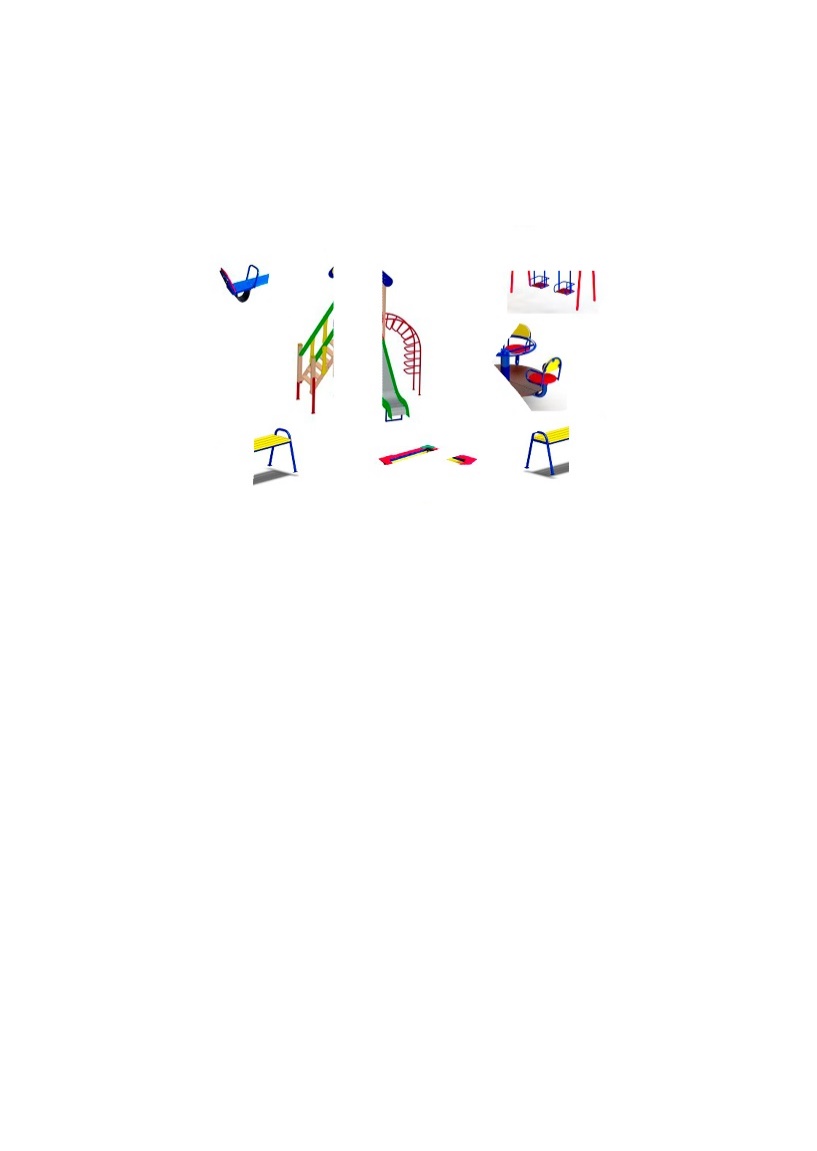 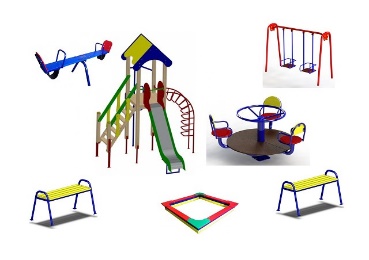 - элементы детской площадки.-Что будет являться первым этапом выполнения детской площадки?- идея.- Идея воплощается в чем?- в эскизе.-А что можно выполнить по эскизу?-макет.- Обратите внимание на слайд. Что такое макет и для чего он нужен? Из какого материала можно выполнить макет? Ответы на данные вопросы можно найти на карточках, в которых вам представлены разные толкования определения различных авторов словарей, читаем и отвечаем. И так, кто готов?-макет – это модель объекта в уменьшенном масштабе или в натуральную величину, лишённая, как правило, функциональности представляемого объекта. Нужен для того что бы визуально видеть объекты в пространстве перед постройкой. Можно выполнить из картона, бумаги, пластика.-Подумайте как будет звучать тема нашего урока?-тема - макет детской игровой площадки. -Какой цели необходимо достичь?- выполнить макет детской игровой площадки.- Определите задачи занятия.      - познакомиться с теоретическими аспектами создания макета;      - изучить этапы сознания макета;      - создать эскиз макета детской игровой площадки.Да, верно, тема рассчитана на 6 часов. Сегодня мы изучим теоретические аспекты, выполним фор-эскизы и напишем концепцию к нашей детской игровой площадке.У меня в руках карточки с баллами, за каждый правильный ответ вы получите карточку, в конце урока которые суммируем и те, кто заработает 7 баллов получит оценку 5, у кого будет меньше оставьте до следующего урока, чтобы получить возможность проявить себя и заработать еще баллы.- Как называется наш предмет?-наш предмет называется дизайн-проектирование. -Как вы понимаете слово проектирование?-процесс создания, определения компонентов, свойств и других характеристик будущего изделия или объекта. - Что является результатом проектирования?- проект.- Какие отрасли дизайна вам известны?- графический дизайн, ландшафтный….- В зависимости от этого какие проекты могут выполнять дизайнеры?- графический дизайнер будет создавать проект, связанный с рекламной продукцией, бренд-буком; дизайнер ландшафта, проект организации городского пространства.- Обратите внимание на экран, изображения каких предметов вы видите?- элементы детской площадки.-Что будет являться первым этапом выполнения детской площадки?- идея.- Идея воплощается в чем?- в эскизе.-А что можно выполнить по эскизу?-макет.- Обратите внимание на слайд. Что такое макет и для чего он нужен? Из какого материала можно выполнить макет? Ответы на данные вопросы можно найти на карточках, в которых вам представлены разные толкования определения различных авторов словарей, читаем и отвечаем. И так, кто готов?-макет – это модель объекта в уменьшенном масштабе или в натуральную величину, лишённая, как правило, функциональности представляемого объекта. Нужен для того что бы визуально видеть объекты в пространстве перед постройкой. Можно выполнить из картона, бумаги, пластика.-Подумайте как будет звучать тема нашего урока?-тема - макет детской игровой площадки. -Какой цели необходимо достичь?- выполнить макет детской игровой площадки.- Определите задачи занятия.      - познакомиться с теоретическими аспектами создания макета;      - изучить этапы сознания макета;      - создать эскиз макета детской игровой площадки.Да, верно, тема рассчитана на 6 часов. Сегодня мы изучим теоретические аспекты, выполним фор-эскизы и напишем концепцию к нашей детской игровой площадке.У меня в руках карточки с баллами, за каждый правильный ответ вы получите карточку, в конце урока которые суммируем и те, кто заработает 7 баллов получит оценку 5, у кого будет меньше оставьте до следующего урока, чтобы получить возможность проявить себя и заработать еще баллы.- Как называется наш предмет?-наш предмет называется дизайн-проектирование. -Как вы понимаете слово проектирование?-процесс создания, определения компонентов, свойств и других характеристик будущего изделия или объекта. - Что является результатом проектирования?- проект.- Какие отрасли дизайна вам известны?- графический дизайн, ландшафтный….- В зависимости от этого какие проекты могут выполнять дизайнеры?- графический дизайнер будет создавать проект, связанный с рекламной продукцией, бренд-буком; дизайнер ландшафта, проект организации городского пространства.- Обратите внимание на экран, изображения каких предметов вы видите?- элементы детской площадки.-Что будет являться первым этапом выполнения детской площадки?- идея.- Идея воплощается в чем?- в эскизе.-А что можно выполнить по эскизу?-макет.- Обратите внимание на слайд. Что такое макет и для чего он нужен? Из какого материала можно выполнить макет? Ответы на данные вопросы можно найти на карточках, в которых вам представлены разные толкования определения различных авторов словарей, читаем и отвечаем. И так, кто готов?-макет – это модель объекта в уменьшенном масштабе или в натуральную величину, лишённая, как правило, функциональности представляемого объекта. Нужен для того что бы визуально видеть объекты в пространстве перед постройкой. Можно выполнить из картона, бумаги, пластика.-Подумайте как будет звучать тема нашего урока?-тема - макет детской игровой площадки. -Какой цели необходимо достичь?- выполнить макет детской игровой площадки.- Определите задачи занятия.      - познакомиться с теоретическими аспектами создания макета;      - изучить этапы сознания макета;      - создать эскиз макета детской игровой площадки.Да, верно, тема рассчитана на 6 часов. Сегодня мы изучим теоретические аспекты, выполним фор-эскизы и напишем концепцию к нашей детской игровой площадке.33Первичное усвоение новых знаний и проверка понимания.Первичное усвоение новых знаний и проверка понимания.Первичное усвоение новых знаний и проверка понимания.15 мин. познакомиться с теоретическими аспектами создания макета;-Обратите внимание на карточки у вас на столах «Архитектурные макеты». У вас есть 2 минуты на изучение в группе, приступаем.-Чем отличаются архитектурные макеты?-архитектурные макеты отличаются как внешним разнообразием, так и конструкционными особенностями.-Какие макеты различают?экстерьерные модели показывают только характерные детали и объемы наружных частей объекта – фасадов и кровли,интерьерные образцы представляют объект в разрезе с некоторыми подробностями планировки,динамические макеты, в которых определенные сегменты выдвигаются , открываются или снимаются, показывая детали внутреннего пространства объекта.- Обратите внимание на экран, какой это макет?- экстерьерный, интерьерный, динамичный.изучить этапы создания макета (кластер);-На столах у каждого лежат карточки для изучения этапов создания макетов, за 2 минуты прочтите пожалуиста и ответьте на вопросы.Этап 1. Зонирование пространства. Перед дизайнером стоит задача – спланировать максимально комфортное пространство, где все будет на своих логичных местах. И сделать это прибегая к минимальным затратам, воспользовавшись конструктивными особенностями пространства.Этап 2. Концепция дизайна интерьера. Именно здесь начинается настоящее творчество. Цвета и их гармоничное сочетания, формы, типы поверхности и покрытий, корректировка недостатков помещения, особенности материалов, подчеркивание достоинств, расположение акцентов… Результатом работы 2 этапа становиться эскиз дизайна проекта, который уже можно почувствовать и вжиться. Завершение данного этапа в создании дизайн проекта– практически 80% проделанной работы дизайнера.Этап 3. Рабочий проект. Он сосредотачивает в себе всю техническую необходимую документацию. Рабочий дизайн проект - Библия для прораба, строителя - специалиста и дизайнера, что поможет ему в дальнейшем при выборе материалов в период авторского надзора. А строители в строжайшем соответствии воспроизводят монтаж, раскладку материалов, монтаж барельефов, установку оборудования и пр.Этап 4. Визуализация. На стадии проектирования достаточно сложно представить, как будет выглядеть проект в реальности. Соответственно этот этап – обязательное звено при создании дизайн проекта. На основе эскизов концепции создается макет. Этап 5. Подбор материалов. Когда готов макет, необходимо перейти непосредственно от абстрактного к более конкретному. Где найти материалы и оборудование.Этап 6. Авторский надзор. Блиц-опрос. Сколько этапов создания макета существует? (6)Определите этап – он сосредотачивает в себе всю техническую необходимую документацию.Все этапы мы можем объединить в три группы – фор-эскиз, дизайн-проект- авторский надзор, определите какие этапы войдут в первую группу, вторую и третью.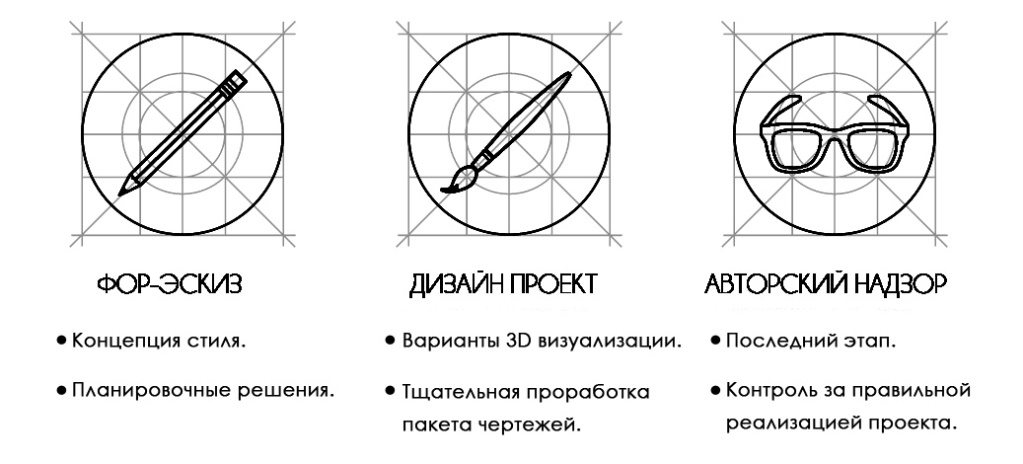 создать фор- эскиз макета детской игровой площадки (примеры фор-эскиза). Написание дизайн-концепции к макету.-На доске вам представлены примеры выполнения фор-эскиза интерьера, одежды, ландшафта и детской игровой площадки. Вспомним что такое фор-эскиз? Какими материалами можем его выполнить?- фор-эскиз, набросок, схема — это первое графическое изображение на бумаге мыслей, рожденных в результате диалога с заказчиком. -К этому уроку было дано задание подготовить материал по теме концепция дизайн-проекта. Кто готовил проходите к доске. (пока один отвечает второй вешает кластер на доску)Концепция дизайна – это его основная мысль, главная идея, которой должны подчиняться все решения и задумки дизайнера. Дизайн - концепция включает в себя стилистическое и цветовое решение объекта, пространства на этапе эскизного предложения. Дизайн-концепция неразрывно связана как с общим планировочным решением, так и с решением каждой отдельной зоны.Разработка дизайн- концепции делится на несколько этапов:1. Определение целей и постановка задач. На первом уровне работ необходимо четко сформулировать задачи общего проекта;2. Выбор и описание целевых групп. В процессе второго этапа разработки дизайн- концепции важно подробно описать для какой аудитории создается данный проект, что нравится этим людям, какая форма подачи информации оптимальная для них. 3.  Создание перечня и обоснование необходимых действий. Третий этап разработки концепции дизайна заключается в составлении описания того, к чему дизайн должен побудить целевую аудиторию. 4. Понятие образа и креатив. Это наиболее творческий этап деятельности, описывающий какие элементы должны быть включены в дизайн создаваемого объекта; какой эффект они должны производить при:беглом просмотре (2 секунды), когда необходимо «заставит» зрителя обратить внимание, задержать взгляд;более подробном просмотре (на протяжении 15 секунд) - донесение какой-либо «поверхностной информации»;внимательном визуальном изучении – какое впечатление, ассоциации создает, о чем информирует, к чему побуждает. Физ-минутка: вид упражнений направлен на снятие напряжения и состоит из простейших движений, например, "Я иду по воде" "Я иду по горячему песку", "Спешу на работу", "Возвращаюсь с работы", "Иду к врачу", "Иду на занятие группы" и т.д.  познакомиться с теоретическими аспектами создания макета;-Обратите внимание на карточки у вас на столах «Архитектурные макеты». У вас есть 2 минуты на изучение в группе, приступаем.-Чем отличаются архитектурные макеты?-архитектурные макеты отличаются как внешним разнообразием, так и конструкционными особенностями.-Какие макеты различают?экстерьерные модели показывают только характерные детали и объемы наружных частей объекта – фасадов и кровли,интерьерные образцы представляют объект в разрезе с некоторыми подробностями планировки,динамические макеты, в которых определенные сегменты выдвигаются , открываются или снимаются, показывая детали внутреннего пространства объекта.- Обратите внимание на экран, какой это макет?- экстерьерный, интерьерный, динамичный.изучить этапы создания макета (кластер);-На столах у каждого лежат карточки для изучения этапов создания макетов, за 2 минуты прочтите пожалуиста и ответьте на вопросы.Этап 1. Зонирование пространства. Перед дизайнером стоит задача – спланировать максимально комфортное пространство, где все будет на своих логичных местах. И сделать это прибегая к минимальным затратам, воспользовавшись конструктивными особенностями пространства.Этап 2. Концепция дизайна интерьера. Именно здесь начинается настоящее творчество. Цвета и их гармоничное сочетания, формы, типы поверхности и покрытий, корректировка недостатков помещения, особенности материалов, подчеркивание достоинств, расположение акцентов… Результатом работы 2 этапа становиться эскиз дизайна проекта, который уже можно почувствовать и вжиться. Завершение данного этапа в создании дизайн проекта– практически 80% проделанной работы дизайнера.Этап 3. Рабочий проект. Он сосредотачивает в себе всю техническую необходимую документацию. Рабочий дизайн проект - Библия для прораба, строителя - специалиста и дизайнера, что поможет ему в дальнейшем при выборе материалов в период авторского надзора. А строители в строжайшем соответствии воспроизводят монтаж, раскладку материалов, монтаж барельефов, установку оборудования и пр.Этап 4. Визуализация. На стадии проектирования достаточно сложно представить, как будет выглядеть проект в реальности. Соответственно этот этап – обязательное звено при создании дизайн проекта. На основе эскизов концепции создается макет. Этап 5. Подбор материалов. Когда готов макет, необходимо перейти непосредственно от абстрактного к более конкретному. Где найти материалы и оборудование.Этап 6. Авторский надзор. Блиц-опрос. Сколько этапов создания макета существует? (6)Определите этап – он сосредотачивает в себе всю техническую необходимую документацию.Все этапы мы можем объединить в три группы – фор-эскиз, дизайн-проект- авторский надзор, определите какие этапы войдут в первую группу, вторую и третью.создать фор- эскиз макета детской игровой площадки (примеры фор-эскиза). Написание дизайн-концепции к макету.-На доске вам представлены примеры выполнения фор-эскиза интерьера, одежды, ландшафта и детской игровой площадки. Вспомним что такое фор-эскиз? Какими материалами можем его выполнить?- фор-эскиз, набросок, схема — это первое графическое изображение на бумаге мыслей, рожденных в результате диалога с заказчиком. -К этому уроку было дано задание подготовить материал по теме концепция дизайн-проекта. Кто готовил проходите к доске. (пока один отвечает второй вешает кластер на доску)Концепция дизайна – это его основная мысль, главная идея, которой должны подчиняться все решения и задумки дизайнера. Дизайн - концепция включает в себя стилистическое и цветовое решение объекта, пространства на этапе эскизного предложения. Дизайн-концепция неразрывно связана как с общим планировочным решением, так и с решением каждой отдельной зоны.Разработка дизайн- концепции делится на несколько этапов:1. Определение целей и постановка задач. На первом уровне работ необходимо четко сформулировать задачи общего проекта;2. Выбор и описание целевых групп. В процессе второго этапа разработки дизайн- концепции важно подробно описать для какой аудитории создается данный проект, что нравится этим людям, какая форма подачи информации оптимальная для них. 3.  Создание перечня и обоснование необходимых действий. Третий этап разработки концепции дизайна заключается в составлении описания того, к чему дизайн должен побудить целевую аудиторию. 4. Понятие образа и креатив. Это наиболее творческий этап деятельности, описывающий какие элементы должны быть включены в дизайн создаваемого объекта; какой эффект они должны производить при:беглом просмотре (2 секунды), когда необходимо «заставит» зрителя обратить внимание, задержать взгляд;более подробном просмотре (на протяжении 15 секунд) - донесение какой-либо «поверхностной информации»;внимательном визуальном изучении – какое впечатление, ассоциации создает, о чем информирует, к чему побуждает. Физ-минутка: вид упражнений направлен на снятие напряжения и состоит из простейших движений, например, "Я иду по воде" "Я иду по горячему песку", "Спешу на работу", "Возвращаюсь с работы", "Иду к врачу", "Иду на занятие группы" и т.д.  познакомиться с теоретическими аспектами создания макета;-Обратите внимание на карточки у вас на столах «Архитектурные макеты». У вас есть 2 минуты на изучение в группе, приступаем.-Чем отличаются архитектурные макеты?-архитектурные макеты отличаются как внешним разнообразием, так и конструкционными особенностями.-Какие макеты различают?экстерьерные модели показывают только характерные детали и объемы наружных частей объекта – фасадов и кровли,интерьерные образцы представляют объект в разрезе с некоторыми подробностями планировки,динамические макеты, в которых определенные сегменты выдвигаются , открываются или снимаются, показывая детали внутреннего пространства объекта.- Обратите внимание на экран, какой это макет?- экстерьерный, интерьерный, динамичный.изучить этапы создания макета (кластер);-На столах у каждого лежат карточки для изучения этапов создания макетов, за 2 минуты прочтите пожалуиста и ответьте на вопросы.Этап 1. Зонирование пространства. Перед дизайнером стоит задача – спланировать максимально комфортное пространство, где все будет на своих логичных местах. И сделать это прибегая к минимальным затратам, воспользовавшись конструктивными особенностями пространства.Этап 2. Концепция дизайна интерьера. Именно здесь начинается настоящее творчество. Цвета и их гармоничное сочетания, формы, типы поверхности и покрытий, корректировка недостатков помещения, особенности материалов, подчеркивание достоинств, расположение акцентов… Результатом работы 2 этапа становиться эскиз дизайна проекта, который уже можно почувствовать и вжиться. Завершение данного этапа в создании дизайн проекта– практически 80% проделанной работы дизайнера.Этап 3. Рабочий проект. Он сосредотачивает в себе всю техническую необходимую документацию. Рабочий дизайн проект - Библия для прораба, строителя - специалиста и дизайнера, что поможет ему в дальнейшем при выборе материалов в период авторского надзора. А строители в строжайшем соответствии воспроизводят монтаж, раскладку материалов, монтаж барельефов, установку оборудования и пр.Этап 4. Визуализация. На стадии проектирования достаточно сложно представить, как будет выглядеть проект в реальности. Соответственно этот этап – обязательное звено при создании дизайн проекта. На основе эскизов концепции создается макет. Этап 5. Подбор материалов. Когда готов макет, необходимо перейти непосредственно от абстрактного к более конкретному. Где найти материалы и оборудование.Этап 6. Авторский надзор. Блиц-опрос. Сколько этапов создания макета существует? (6)Определите этап – он сосредотачивает в себе всю техническую необходимую документацию.Все этапы мы можем объединить в три группы – фор-эскиз, дизайн-проект- авторский надзор, определите какие этапы войдут в первую группу, вторую и третью.создать фор- эскиз макета детской игровой площадки (примеры фор-эскиза). Написание дизайн-концепции к макету.-На доске вам представлены примеры выполнения фор-эскиза интерьера, одежды, ландшафта и детской игровой площадки. Вспомним что такое фор-эскиз? Какими материалами можем его выполнить?- фор-эскиз, набросок, схема — это первое графическое изображение на бумаге мыслей, рожденных в результате диалога с заказчиком. -К этому уроку было дано задание подготовить материал по теме концепция дизайн-проекта. Кто готовил проходите к доске. (пока один отвечает второй вешает кластер на доску)Концепция дизайна – это его основная мысль, главная идея, которой должны подчиняться все решения и задумки дизайнера. Дизайн - концепция включает в себя стилистическое и цветовое решение объекта, пространства на этапе эскизного предложения. Дизайн-концепция неразрывно связана как с общим планировочным решением, так и с решением каждой отдельной зоны.Разработка дизайн- концепции делится на несколько этапов:1. Определение целей и постановка задач. На первом уровне работ необходимо четко сформулировать задачи общего проекта;2. Выбор и описание целевых групп. В процессе второго этапа разработки дизайн- концепции важно подробно описать для какой аудитории создается данный проект, что нравится этим людям, какая форма подачи информации оптимальная для них. 3.  Создание перечня и обоснование необходимых действий. Третий этап разработки концепции дизайна заключается в составлении описания того, к чему дизайн должен побудить целевую аудиторию. 4. Понятие образа и креатив. Это наиболее творческий этап деятельности, описывающий какие элементы должны быть включены в дизайн создаваемого объекта; какой эффект они должны производить при:беглом просмотре (2 секунды), когда необходимо «заставит» зрителя обратить внимание, задержать взгляд;более подробном просмотре (на протяжении 15 секунд) - донесение какой-либо «поверхностной информации»;внимательном визуальном изучении – какое впечатление, ассоциации создает, о чем информирует, к чему побуждает. Физ-минутка: вид упражнений направлен на снятие напряжения и состоит из простейших движений, например, "Я иду по воде" "Я иду по горячему песку", "Спешу на работу", "Возвращаюсь с работы", "Иду к врачу", "Иду на занятие группы" и т.д. 3 мин.44Первичное закрепление:Первичное закрепление:Первичное закрепление:12 мин.Задание: Ребята, нам необходимо выполнить фор-эскиз проекта детской площадки. Делимся на две группы. Как вы думаете, какой метод проектирования мы должны выбрать для успешного выполнения данного задания?- метод «Мозговой атаки»- С поднятия руки расскажите коротко о данном методе.- способ решения задач посредством процедуры группового креативного мышления, при котором сначала за короткий промежуток времени придумывается много вариантов решения поставленной задачи (как логичных, так и абсурдных) без каких-либо ограничений, и лишь затем из большого числа идей отбираются наиболее удачные – всего лишь 10–15%, которые могут быть использованы на практике.-Распределите самостоятельно роли, которые будете выполнять. У вас есть 10 минут на то, что бы выполнить все задание. 2 минут на сбор идей. 3 минут на обсуждение. 5 минут на фор-эскиз площадки. Приступаем к выполнению задания.Задание: Ребята, нам необходимо выполнить фор-эскиз проекта детской площадки. Делимся на две группы. Как вы думаете, какой метод проектирования мы должны выбрать для успешного выполнения данного задания?- метод «Мозговой атаки»- С поднятия руки расскажите коротко о данном методе.- способ решения задач посредством процедуры группового креативного мышления, при котором сначала за короткий промежуток времени придумывается много вариантов решения поставленной задачи (как логичных, так и абсурдных) без каких-либо ограничений, и лишь затем из большого числа идей отбираются наиболее удачные – всего лишь 10–15%, которые могут быть использованы на практике.-Распределите самостоятельно роли, которые будете выполнять. У вас есть 10 минут на то, что бы выполнить все задание. 2 минут на сбор идей. 3 минут на обсуждение. 5 минут на фор-эскиз площадки. Приступаем к выполнению задания.Задание: Ребята, нам необходимо выполнить фор-эскиз проекта детской площадки. Делимся на две группы. Как вы думаете, какой метод проектирования мы должны выбрать для успешного выполнения данного задания?- метод «Мозговой атаки»- С поднятия руки расскажите коротко о данном методе.- способ решения задач посредством процедуры группового креативного мышления, при котором сначала за короткий промежуток времени придумывается много вариантов решения поставленной задачи (как логичных, так и абсурдных) без каких-либо ограничений, и лишь затем из большого числа идей отбираются наиболее удачные – всего лишь 10–15%, которые могут быть использованы на практике.-Распределите самостоятельно роли, которые будете выполнять. У вас есть 10 минут на то, что бы выполнить все задание. 2 минут на сбор идей. 3 минут на обсуждение. 5 минут на фор-эскиз площадки. Приступаем к выполнению задания.55Контроль усвоения, обсуждение допущенных ошибок и их коррекция.Контроль усвоения, обсуждение допущенных ошибок и их коррекция.Контроль усвоения, обсуждение допущенных ошибок и их коррекция.5 мин.6Проверка работы. - Время закончилось, мы знаем, что в данном методе время ограничено. Готовые работы нужно будет представить у доски и коротко рассказать концепцию проекта. К доске приглашаются модераторы каждой группы.- (выступление детей)Молодцы, ребята, все справились с заданием, первая группа проявила себя более убедительно, поэтому заслуживает оценку 5. Вторая группа справилась с заданием и получает оценку 4.6Информация о домашнем задании:1 мин.1 мин.1 мин.Выполнить зарисовки по теме на формате А4 любым графическим материалом, которые мы возьмем за основу к нашему будущему макету. Принести: бумагу, ножницы, клей титан или момент, линейки и коврики для резки. По желанию выполните следующее задание: найти информацию по выполнению разверток элементов детской площадки.Выполнить зарисовки по теме на формате А4 любым графическим материалом, которые мы возьмем за основу к нашему будущему макету. Принести: бумагу, ножницы, клей титан или момент, линейки и коврики для резки. По желанию выполните следующее задание: найти информацию по выполнению разверток элементов детской площадки.Выполнить зарисовки по теме на формате А4 любым графическим материалом, которые мы возьмем за основу к нашему будущему макету. Принести: бумагу, ножницы, клей титан или момент, линейки и коврики для резки. По желанию выполните следующее задание: найти информацию по выполнению разверток элементов детской площадки.7Рефлексия:Ребята, я предлагаю закончить урок рефлексией нашей с вами деятельности, давайте проанализируем работу друг друга и конкретизируем за что и за какую выполненную работу вашего общего проекта вы хотели бы похвалить или высказать рекомендации соседу, другу, коллеге в данном случае, ведь мы с вами были в роли  настоящих дизайнеров.3 мин.3 мин.3 мин.7Рефлексия:Ребята, я предлагаю закончить урок рефлексией нашей с вами деятельности, давайте проанализируем работу друг друга и конкретизируем за что и за какую выполненную работу вашего общего проекта вы хотели бы похвалить или высказать рекомендации соседу, другу, коллеге в данном случае, ведь мы с вами были в роли  настоящих дизайнеров.7